Actividades SugeridasOBJETIVO DE APRENDIZAJE OA_8DESCRIPCIÓN DE LA ACTIVIDADESDemostrar que comprenden las tablas de multiplicar de 3, 6, 4 y 8 de manera progresiva: › usando representaciones concretas y pictóricas › expresando una multiplicación como una adición de sumandos iguales › usando la distributividad como estrategia para construir las tablas hasta el 8 › aplicando los resultados de las tablas de multiplicación de 3, 6, 4 y 8, sin realizar cálculos › resolviendo problemas que involucren las tablas aprendidas hasta el 107.Construyen, a partir de 4 multiplicaciones base (9 · 1, 9 · 2, 9 · 5, y 9 · 10) la tabla de multiplicación del 9 completa, componiendo y descomponiendo los factores que se multiplican por 9.Ejemplo de cómo proceder:Elaboran según ejemplo las tablas del 2, 3, 4, 5, 6, 7, 8 y 9.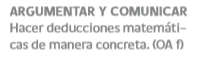 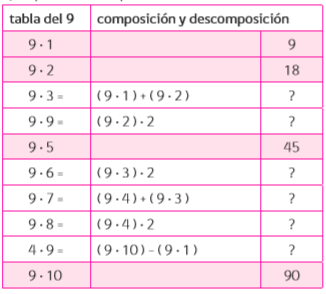 